Lampiran 9DOKUMENTASI PELAKSANAAN PENELITIAN KELAS DASAR IV DI SDN KALUKUANG III MAKASSARDokumentasi pengenalan kata dan kalimat yang akan diujikan pada kepada murid disleksia: Gambar I: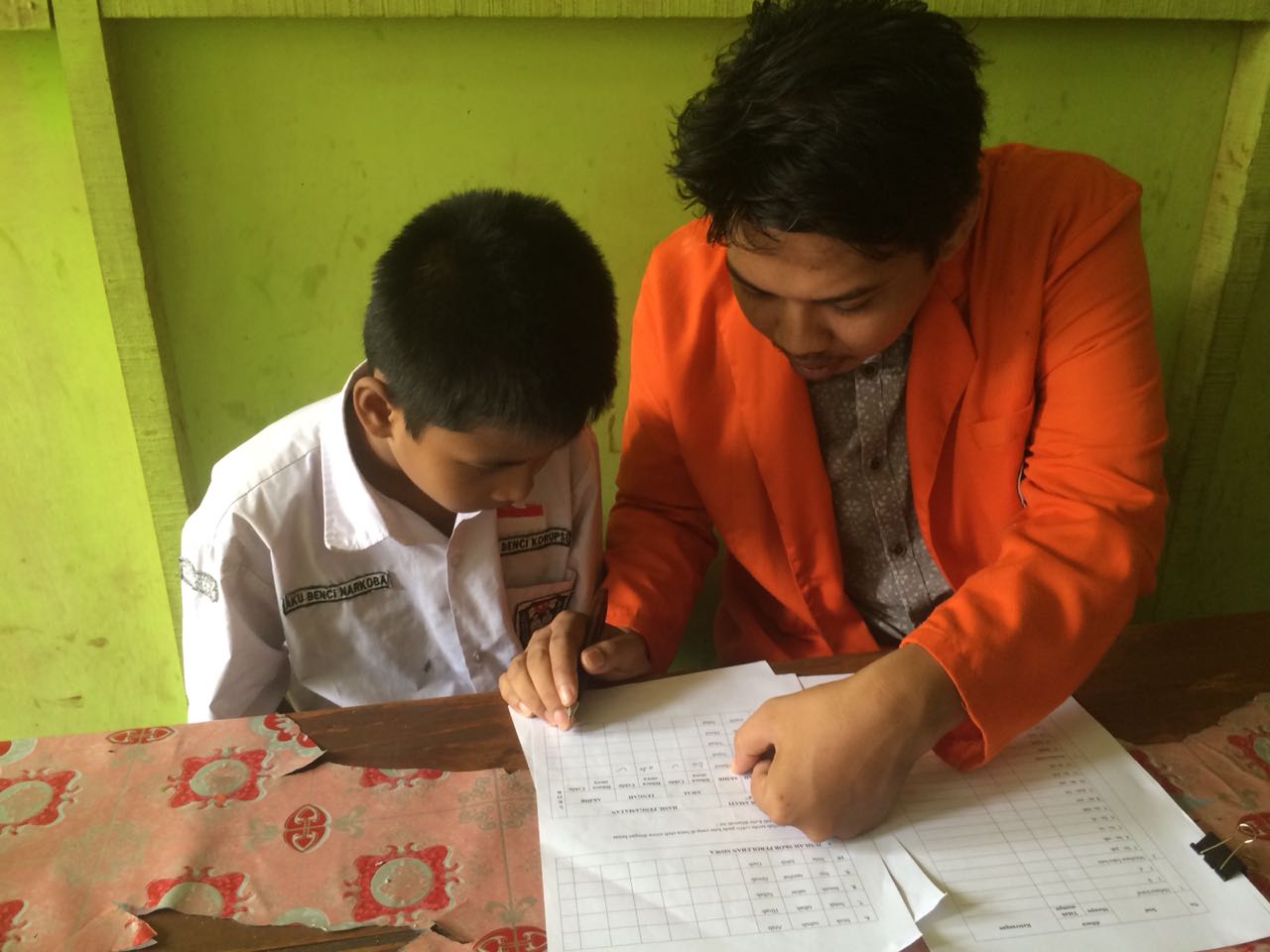 Gambar II: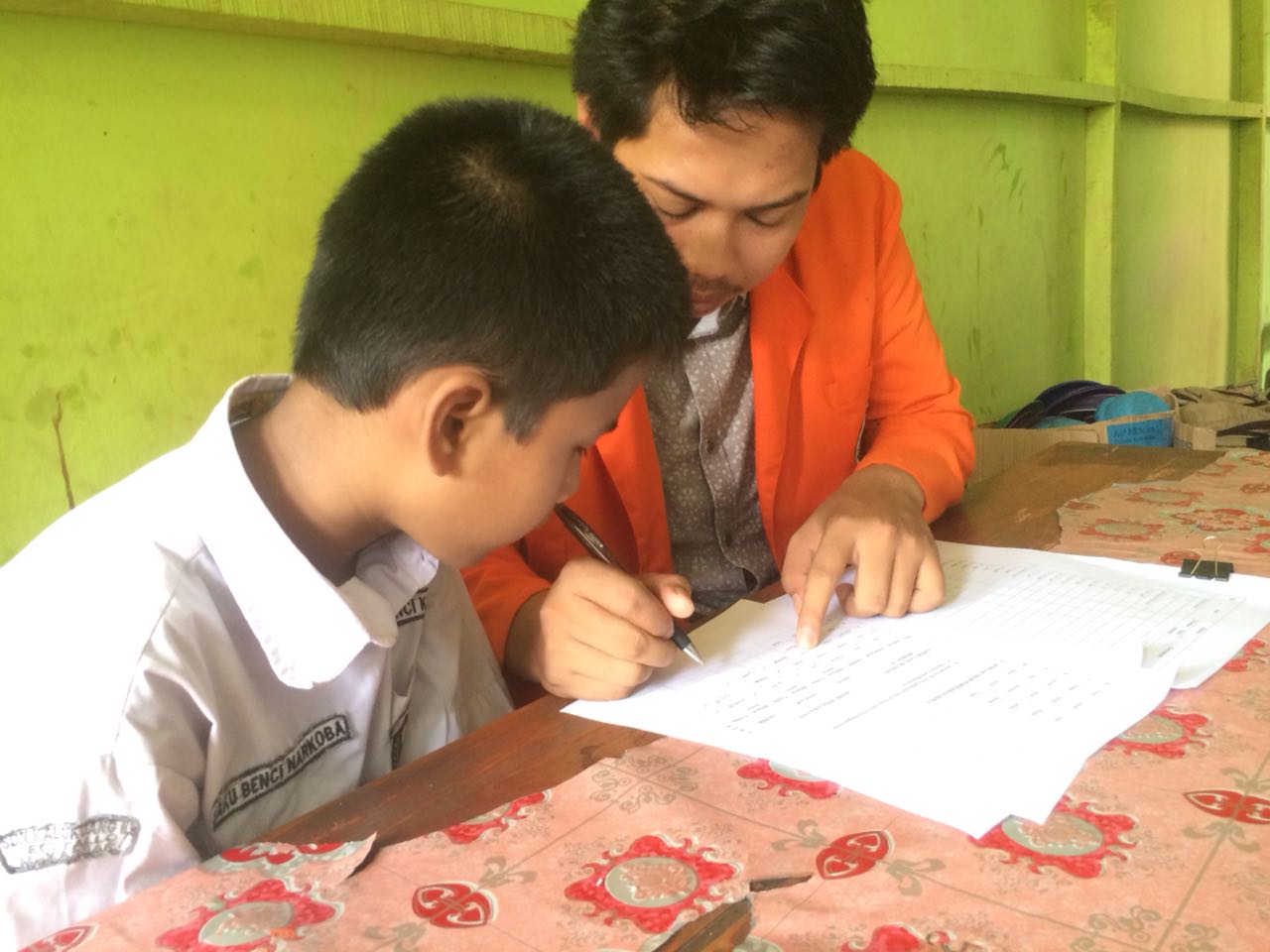 Dokumentasi pengenalan media bentuk huruf pada murid disleksia:Gambar I: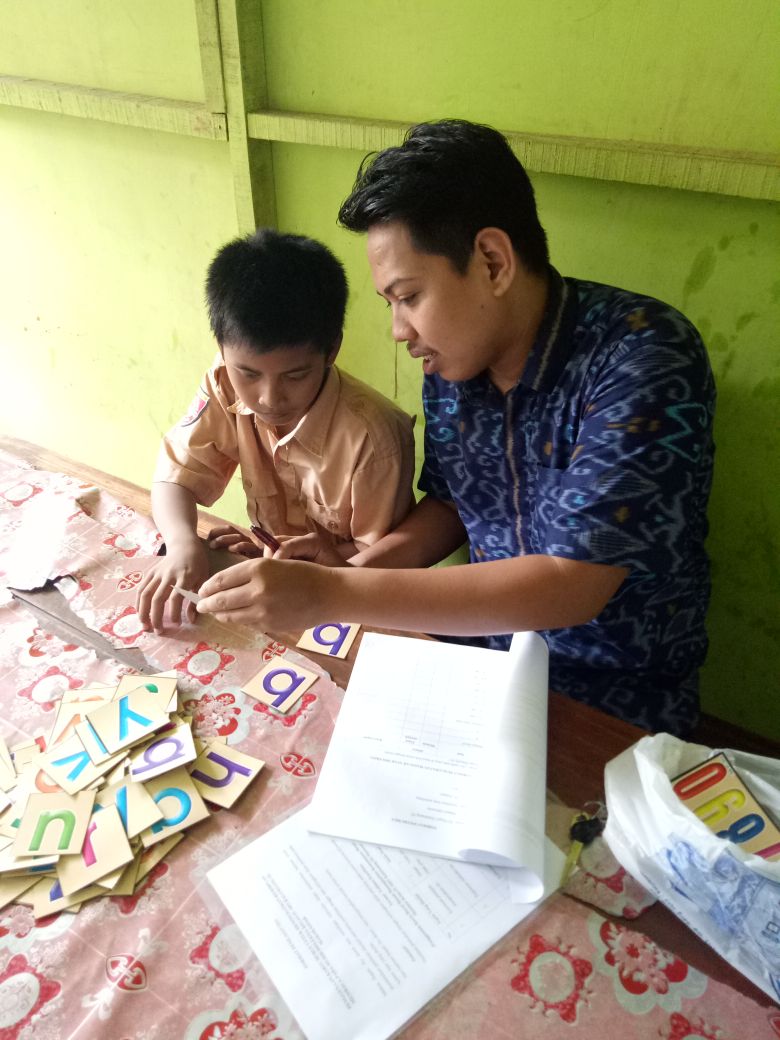 Gambar II: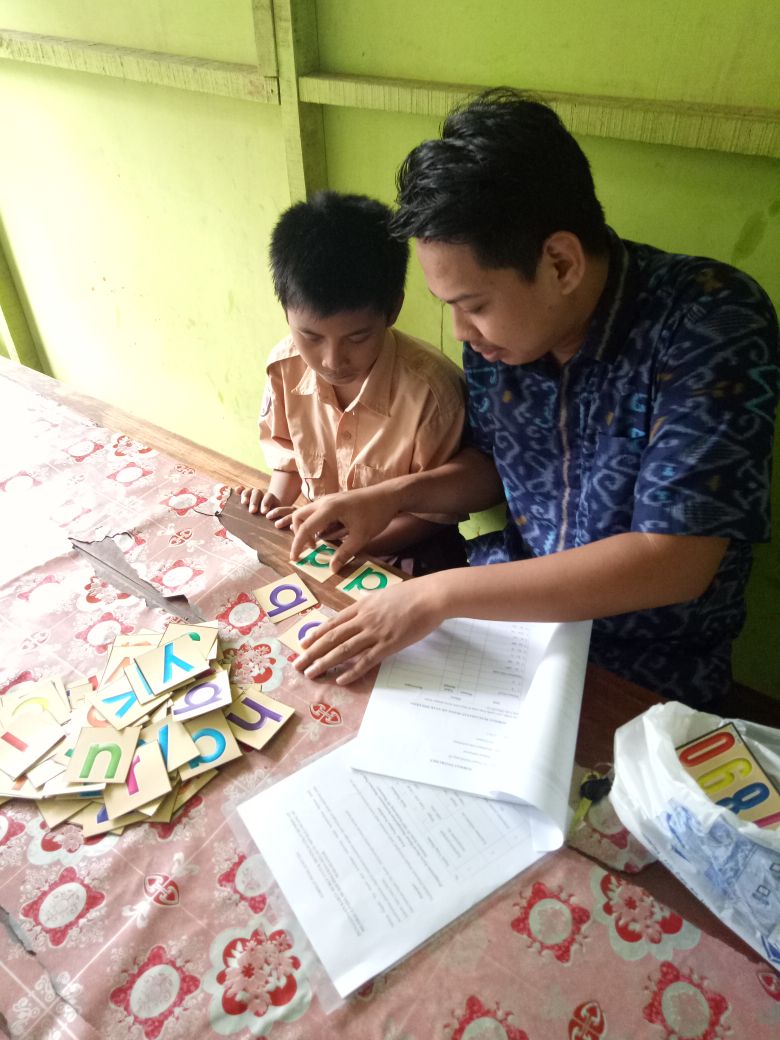 Dokumentasi penyusunan media oleh murid disleksia.Gambar I: 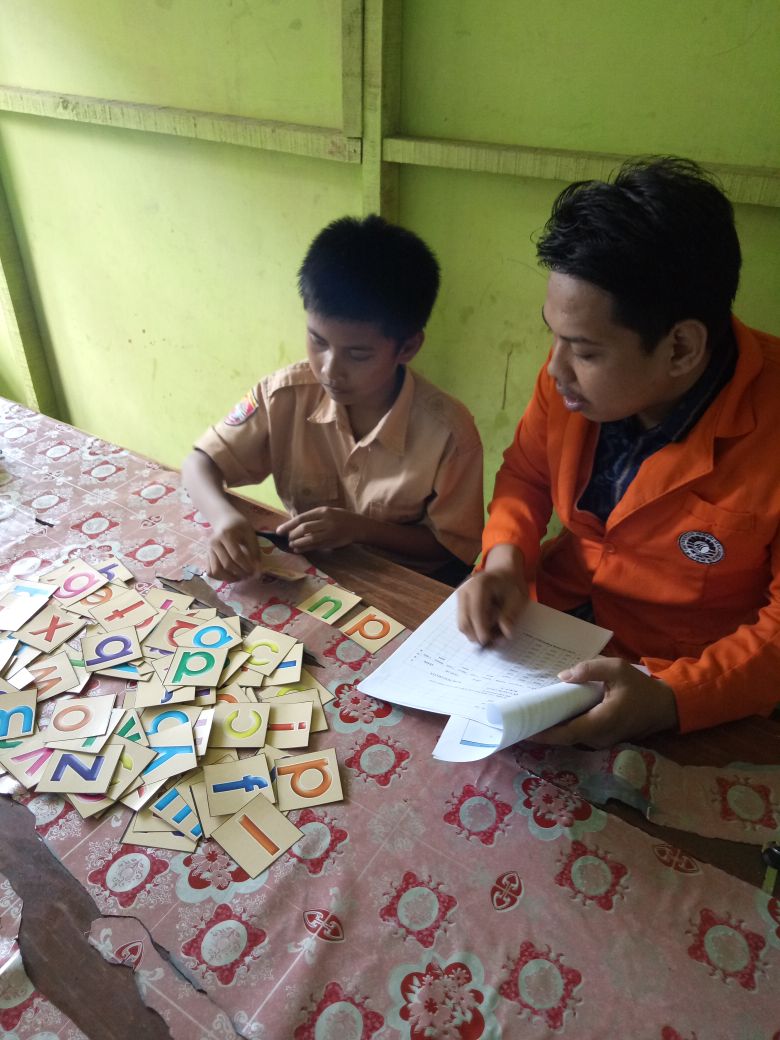 Gambar II: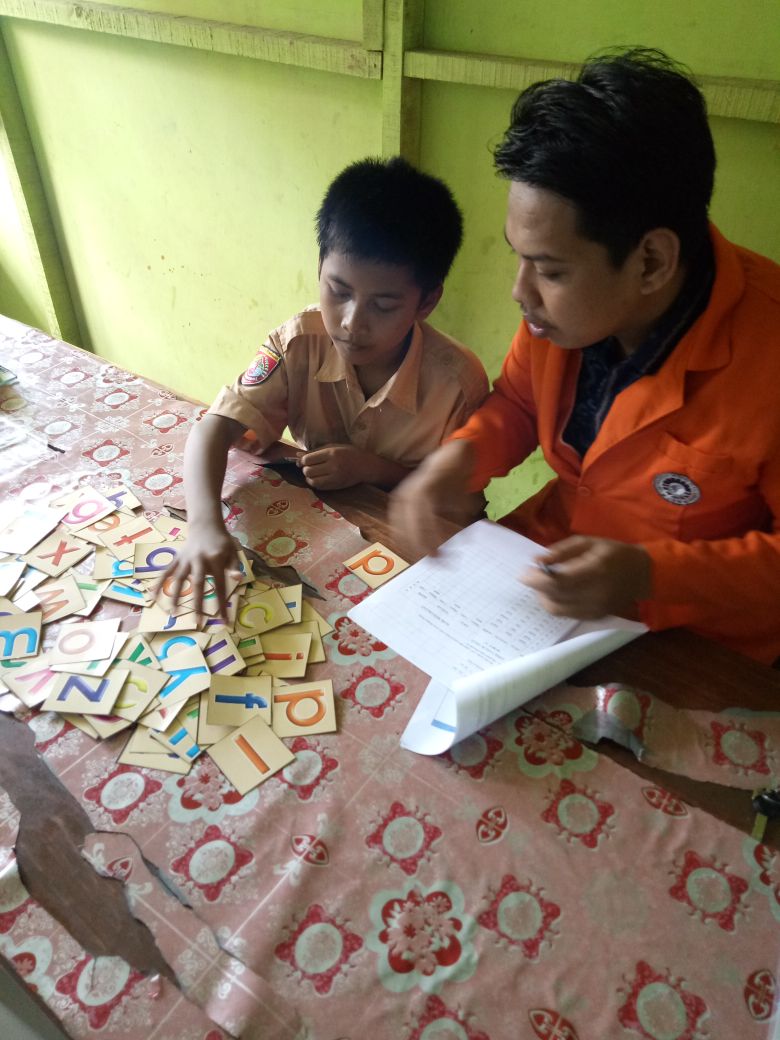 Gambar III: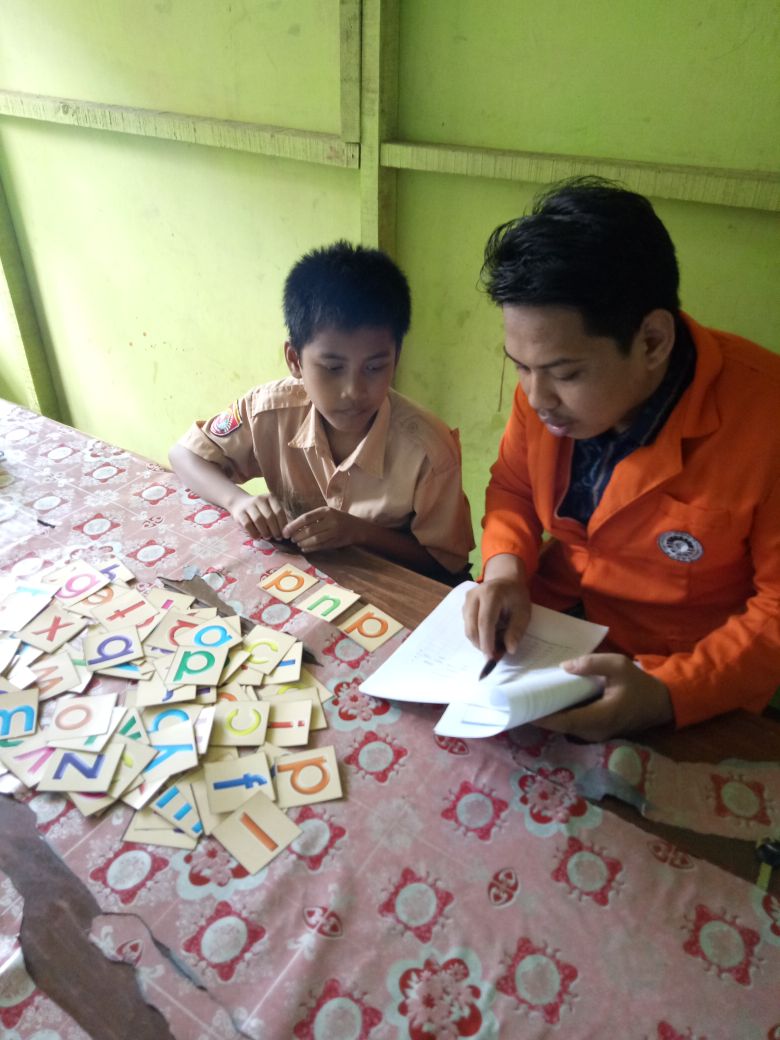 